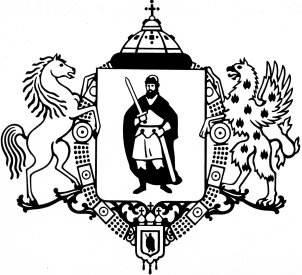 ПРИКАЗО внесении изменения в перечень главных администраторов доходов бюджета города Рязани на 2022 год и плановый период 2023 и 2024 годовВ соответствии с приказом Министерства финансов Российской Федерации от 08.06.2021 № 75н «Об утверждении кодов (перечней кодов) бюджетной классификации Российской Федерации на 2022 год (на 2022 год и на плановый период 2023 и 2024 годов)», руководствуясь статьей 20 Бюджетного кодекса Российской Федерации, Положением о финансово-казначейском управлении администрации города Рязани, утвержденным решением Рязанского городского Совета от 11.02.2008 № 87-III,   приказываю:1. Перечень главных администраторов доходов бюджета города Рязани на 2022 год и плановый период 2023 и 2024 годов, утвержденный постановлением администрации города Рязани от 24.11.2021 № 5035 «Об утверждении перечня  главных администраторов доходов бюджета города Рязани на 2022 год и плановый период 2023 и 2024 годов» (с учетом изменений, внесенных приказами финансово - казначейского управления администрации города Рязани от 30.12.2021 № 61 о/д, от 26.01.2022 № 05 о/д, от 10.02.2022 № 07 о/д, от 16.02.2022 № 10 о/д, от 01.03.2022 № 11 о/д, от 17.03.2022 № 15 о/д, от 17.03.2022 № 16 о/д, от 04.04.2022 № 19 о/д, от 01.08.2022 № 31 о/д, от 26.08.2022 № 37 о/д,
от 24.10.2022 № 43 о/д) дополнить новым пунктом 174.1 следующего содержания: 2. Начальнику сводного отдела по планированию и исполнению бюджета города финансово-казначейского управления администрации города Рязани Набирухиной И.В. довести настоящий приказ до Управления Федерального казначейства по Рязанской области.3.  Отделу развития электронного бюджетного процесса финансово-казначейского управления администрации города Рязани (Дергачев А.В.): - внести изменения в Справочник кодов бюджетной классификации АС «Бюджет» для размещения в электронном виде в СУФД;  - разместить настоящий приказ на официальном сайте администрации города Рязани.  4.   Настоящий приказ вступает в силу со дня его подписания.5. Контроль за исполнением настоящего приказа возложить на заместителя начальника финансово-казначейского управления администрации города Рязани   Грабовникову О.Н.АДМИНИСТРАЦИЯ ГОРОДА РЯЗАНИФинансово-казначейское управление06   декабря    2022 г.№53 о/д174.14742 18 04030 04 0000 150Доходы бюджетов городских округов от возврата иными организациями остатков субсидий прошлых летНачальник  управленияС.Д. Финогенова